Publicado en Barcelona, España el 23/07/2018 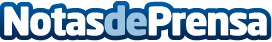 Islandia cumple 100 años y Icelandair lo celebra asíIslandia cumple 100 años como estado soberano y Icelandair, aerolínea de bandera islandesa, lo celebra con un nuevo diseño especial en uno de sus aviones y con una campaña de tarifas especiales en EspañaDatos de contacto:Robert Galera932179142Nota de prensa publicada en: https://www.notasdeprensa.es/islandia-cumple-100-anos-y-icelandair-lo Categorias: Internacional Viaje Historia Sociedad Turismo Consumo Premios http://www.notasdeprensa.es